Graph the Following Piecewise Functions:1                 2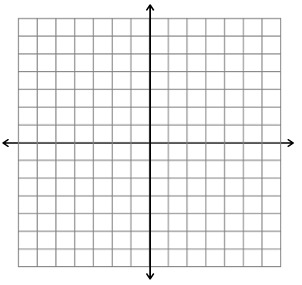 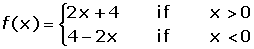 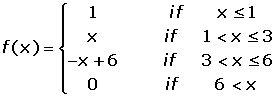 3     	4. Find the analytical expression of the function.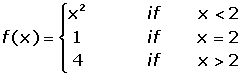 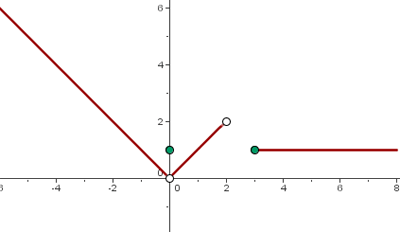 